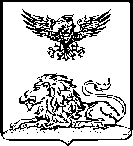 КОРОЧАНСКАЯ ТЕРРИТОРИАЛЬНАЯ ИЗБИРАТЕЛЬНАЯ КОМИССИЯ П О С Т А Н О В Л Е Н И Ег. КорочаО регистрации кандидатов в депутаты по Анновскому семимандатному избирательному округу  Проверив соблюдение требований Избирательного кодекса Белгородской области,  при предоставлении кандидатами в депутаты земского собрания Анновского сельского поселения пятого созыва по Анновскому семимандатному избирательному округу документов в Корочанскую территориальную избирательную комиссию, Корочанская территориальная избирательная комиссия установила следующее:- порядок выдвижения избирательным объединением «Корочанское местное отделение Всероссийской политической партии  «ЕДИНАЯ РОССИЯ» кандидатов в депутаты земского собрания Анновского сельского поселения пятого созыва по Анновскому семимандатному избирательному округу, документы, представленные для регистрации кандидатами в депутаты, соответствуют требованиям статей 37, 42, 44 Избирательного кодекса Белгородской области;- порядок выдвижения избирательным объединением «Корочанское местное отделение Коммунистической партии Российской Федерации»  кандидатов в депутаты земского собрания Анновского сельского поселения пятого созыва по Анновскому семимандатному избирательному округу, документы, представленные для регистрации кандидатами в депутаты, соответствуют требованиям статей 37, 42, 44 Избирательного кодекса Белгородской области;- порядок предоставления документов для регистрации кандидатами в депутаты земского собрания Анновского сельского поселения пятого созыва по Анновскому семимандатному избирательному округу, выдвинутых в порядке самовыдвижения, соответствуют требованиям статей 37, 42, 44 Избирательного кодекса Белгородской области. В соответствии с частью 18 статьи 46 Избирательного кодекса Белгородской области сбор подписей избирателей в поддержку выдвижения кандидатов не осуществлялся.В соответствии с частью 1 статьи 67 Избирательного кодекса Белгородской области, уведомлениями кандидатов избирательный фонд ими не создан, финансирование кандидатами избирательной кампании не производится.В соответствии со статьями 29, 46 Избирательного кодекса Белгородской области, Корочанская территориальная избирательная        комиссия  постановляет:Зарегистрировать Афанаськову Марину Петровну, 1969 года рождения, образование высшее, Муниципальный совет Корочанского района, заместитель председателя муниципального совета Корочанского района, депутат земского собрания Анновского сельского поселения муниципального района «Корочанский район» Белгородской области четвертого созыва на непостоянной основе, депутат Муниципального совета Корочанского района третьего созыва на непостоянной основе, место жительства: Белгородская область, Корочанский район, город Короча, выдвинутую Корочанским местным отделением Всероссийской политической партии "ЕДИНАЯ РОССИЯ» (27 июля 2023 года в 9 час. 23 мин.).Зарегистрировать Буряченко Александра Григорьевича, 1955 года рождения, образование высшее, пенсионер, место жительства: Белгородская область, Корочанский район, село Анновка, выдвинутого Корочанским местным отделением Белгородского регионального отделения политической партии «КОММУНИСТИЧЕСКАЯ ПАРТИЯ РОССИЙСКОЙ ФЕДЕРАЦИИ» (27 июля 2023 года в 9 час. 25 мин)Зарегистрировать Вдовенко Веру Ивановну, 1976 года рождения, образование среднее профессиональное, ОГБУЗ «Корочанская центральная районная больница», фельдшер Мальцевского ФАП, депутат земского собрания Анновского сельского поселения муниципального района «Корочанский район» Белгородской области четвертого созыва на непостоянной основе, место жительства: Белгородская область, Корочанский район, село Мальцевка, выдвинутую Корочанским местным отделением Всероссийской политической партии «ЕДИНАЯ РОССИЯ» (27 июля 2023 года в 9 час. 27 мин.)Зарегистрировать Гончаренко Ольгу Владимировну, 1988 года рождения, образование высшее, ООО «Михайловское», инструктор по кадрам, место жительства: Белгородская область, Корочанский районв, село Татьяновка, выдвинутую в порядке самовыдвижения (27 июля 2023 года в 9 час. 29 мин.)Зарегистрировать Кладиеву Марию Эдуардовну, 1993 года рождения, образование высшее, МБОУ «Анновская СОШ имени Героя Советского Союза А.Н. Гайдаша Корочанского района Белгородской области», учитель-логопед, депутат земского собрания Анновского сельского поселения муниципального района «Корочанский район» Белгородской области четвертого созыва на непостоянной основе, место жительства Московская область, город Щелково-3, выдвинутую Корочанским местным отделением Всероссийской политической партии «ЕДИНАЯ РОССИЯ»           (27 июля 2023 года в 9 час. 31 мин.).Зарегистрировать Медведеву Екатерину Яковлевну 1957 года рождения, образование высшее, МКУК «Корочанский районный Дом культуры», художественный руководитель Анновского сельского Дома культуры, место жительства: Белгородская область, Корочанский район, село Анновка, выдвинутую Корочанским местным отделением Всероссийской политической партии «ЕДИНАЯ РОССИЯ» (27 июля 2023 года в 9 час. 33 мин.).Зарегистрировать Свинаренко Ирину Михайловну, 1969 года рождения, образование среднее профессиональное, ООО «Агрохолдинг Корочанский», главный бухгалтер, депутат земского собрания Анновского сельского поселения муниципального района «Корочанский район» Белгородской области четвертого созыва на непостоянной основе, место жительства: Белгородская область, Корочанский район, село Татьяновка, выдвинутую Корочанским местным отделением Всероссийской политической партии «ЕДИНАЯ РОССИЯ» (27 июля 2023 года в 9 час. 35 мин.).Зарегистрировать Свинаренко Сергея Борисовича, 1994 года рождения, образование высшее, МБОУ «Анновская СОШ имени Героя Советского Союза А.Н. Гайдаша Корочанского района Белгородской области», учитель, депутат земского собрания Анновского сельского поселения муниципального района «Корочанский район» Белгородской области четвертого созыва на непостоянной основе, депутат Муниципального совета Корочанского района третьего созыва на непостоянной основе, место жительства: Белгородская область, Корочанский район, село Анновка, выдвинутого Корочанским местным отделением Всероссийской политической партии «ЕДИНАЯ РОССИЯ» (27 июля 2023 года в 9 час. 37 мин.).Зарегистрировать Трофименко Светлану Юрьевну, 1997 года рождения, образование высшее, МКУК «Корочанская центральная районная библиотека имени Н.С.Соханской (Кохановской)», заведующая Анновской модельной сельской библиотекой, место жительства: Белгородская область, Корочанский район, село Анновка, выдвинутую Корочанским местным отделением Всероссийской политической партии «ЕДИНАЯ РОССИЯ»         (27 июля 2023 года в 9 час. 39 мин.).10. Выдать зарегистрированным кандидатам удостоверения о регистрации кандидатами в депутаты земского собрания Анновского сельского поселения пятого созыва по Анновскому семимандатному избирательному округу .11. Разместить настоящее постановление на странице территориальной избирательной комиссии на официальном сайте Избирательной комиссии Белгородской области в информационно-телекоммуникационной сети «Интернет».   12. Контроль исполнения настоящего постановления возложить на председателя Корочанской территориальной избирательной комиссии        И.И. Масленникову.27 июля 2023 года№ 26/132-1ПредседательКорочанской территориальной избирательной комиссииИ.И. МасленниковаСекретарьКорочанской территориальной избирательной комиссии  Н.С. Цоцорина